ITCD 405 - Civil DraftingAssignment 1
Due:  Monday, January 31 2011Submit assignment as hard copy (please hand in after printing). Show Dimension as well.Extra credit will be given for sending electronic copy tooRemember to write your name, date and assignment on the bottom of the drawing (like below)
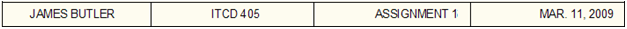 Draw side elevation, front elevation, Floor Plan, Isometric view and section AA of buildingUse 20 ft wide, 30 ft Length and 35 ft height of building. Thickness of outside wall is 10 inch. Use other appropriate dimensions.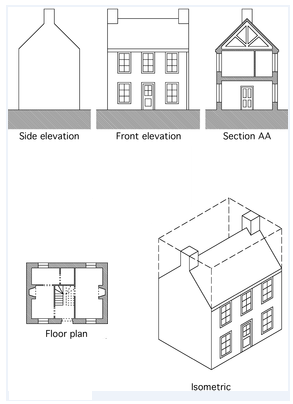 